ISCRIZIONE DELL'AUTOVEICOLO  ALL'A.S.I.	 	Per tutti coloro che hanno intenzione di iscrivere la propria auto o moto all’Asi la cosa principale da fare è quella di mantenere le caratteristiche originali, conservando ad esempio intatti sedili, capote o altri elementi, purchè rimangano dell’epoca. Altro parametro importante per l’iscrizione è che la vettura sia tenuta in condizioni decorose.	Per l'iscrizione dell'auto all'ASI occorre la seguente documentazione:n. 2 foto ¾ anterioren. 2 foto ¾ posterioren. 2 foto interno sedili anteriore lato guida senza fodere: n. 2 foto vano motore puliton. 2 foto punzonatura vano telaion. 2 foto eventuale targhetta identificativa fotocopia libretto fotocopia certificato di proprietàpatente con codice fiscale (se nuova allegare anche documento di riconoscimento)ultimo attestato di rischio (se esistente) oppure eventuale dichiarazione di non circolazione del mezzo se non si dispone.Copia documento d'identità e copia tessera sanitaria.		               ISCRIZIONE DEL MOTOVEICOLO  ALL'A.S.I.Per l'iscrizione dell'auto all'ASI occorre la seguente documentazione:n. 2 foto ¾ anterioren. 2 foto ¾ posteriore con targa leggibilen. 2 foto punzonatura numero telaion. 2 foto punzonatura numero motoren. 2 foto eventuale targhetta identificativa ( se esistente )fotocopia libretto fotocopia certificato di proprietàpatente con codice fiscale (se nuova allegare anche documento di riconoscimento)ultimo attestato di rischio (se esistente) oppure eventuale dichiarazione di non circolazione del mezzo se non si dispone.Copia documento d'identità e copia tessera sanitaria.NB:  Per il rilascio del certificato di rilevanza storica e collezionistica, nelle foto non devono           essere presenti altri veicoli, piante o animali.  Le foto devono essere sviluppate          su carta fotografica 10 x 15. Pulire bene il veicolo sia esterno che interno. I sedili          anteriori non devono presentare tagli o squarci. Il veicolo non deve avere segni di           ruggine o ammaccature.                                       FOTO AUTO PER ISCRIZIONE ASI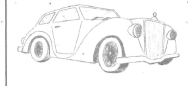 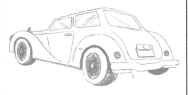 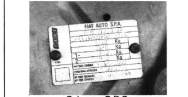 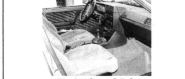 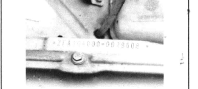 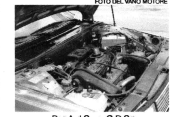                                        FOTO MOTO PER ISCRIZIONE ASI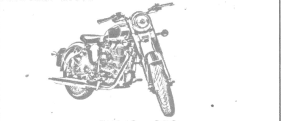 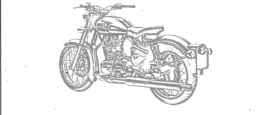 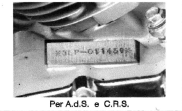 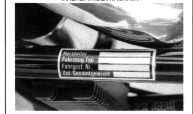 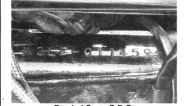 NB: * Nelle foto non devono essere presenti altri veicoli, piante o animali.* Le foto devono essere sviluppate su carta fotografica 10 x 15.* Il veicolo deve essere ben pulito sia esterno che interno. * I sedili anteriori non devono presentare tagli o squarci. * Il veicolo non deve avere ammaccature o vistosi segni di ruggine. 